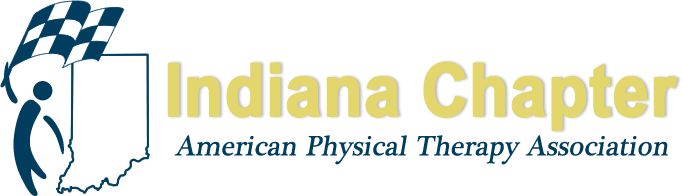 INAPTA SLATE OF CANDIDATESPRESIDENTEmily Slaven, PT, PhDBoard Certified Clinical Specialist in Orthopaedic Physical TherapyVICE PRESIDENTRyan Wood, PT, DPT, MHARECORDING SECRETARYFrank Bates, PT, DPT, MBADIRECTOR AT LARGE – CENTRALRyan Cotton, PT, DHSNEW PROFESSIONALJessica Baker, PT, DPTCarly Sullivan, PT, DPTMatt Zaudtke, PT, DPTDELEGATE (3 TO BE ELECTED)Frank Bates, PT, DPT, MBARick Reuss, PT	Jerry Smith, PT, ATC, MBAWilliam Staples, PT, DPT, DHScALTERNATE PTA CAUCUS REPRESENTATIVEElizabeth Coons, PTANOMINATING COMMITTEERochelle Hawkins, PTA